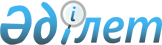 Солтүстік Қазақстан облысы Мамлют ауданы мәслихатының "Солтүстік Қазақстан облысы Мамлют ауданының аумағында шетелдіктер үшін 2023 жылға арналған туристік жарнаның мөлшерлемелерін бекіту туралы" 2023 жылғы 12 мамырдағы № 4/4 шешімнің күші жойылды деп тану туралыСолтүстік Қазақстан облысы Мамлют ауданы мәслихатының 2023 жылғы 28 желтоқсандағы № 16/7 шешімі. Солтүстік Қазақстан облысының Әділет департаментінде 2024 жылғы 3 қантарда № 7670-15 болып тіркелді
      "Құқықтық актілер туралы" Қазақстан Республикасы Заңының 27-бабына сәйкес, Солтүстік Қазақстан облысы Мамлют ауданының мәслихаты ШЕШІМ ҚАБЫЛДАДЫ:
      1. Солтүстік Қазақстан облысы Мамлют ауданы мәслихатының "Солтүстік Қазақстан облысы Мамлют ауданының аумағында шетелдіктер үшін 2023 жылға арналған туристік жарнаның мөлшерлемелерін бекіту туралы" 2023 жылғы 12 мамырдағы № 4/4 (Нормативтік құқықтық актілерді мемлекеттік тіркеу тізілімінде № 7497-15 болып тіркелген) шешімінің күші жойылды деп танылсын.
      2. Осы шешім оның алғашқы ресми жарияланған күнінен кейін күнтізбелік он күн өткен соң қолданысқа енгізіледі.
					© 2012. Қазақстан Республикасы Әділет министрлігінің «Қазақстан Республикасының Заңнама және құқықтық ақпарат институты» ШЖҚ РМК
				
      Солтүстік Қазақстан облысы Мамлют ауданы мәслихатының төрағасы

Ж. Каримова
